Miles to kilometres and kilometres to miles. Remember: 8km = 5 miles and 1.6km is approximately 1 mile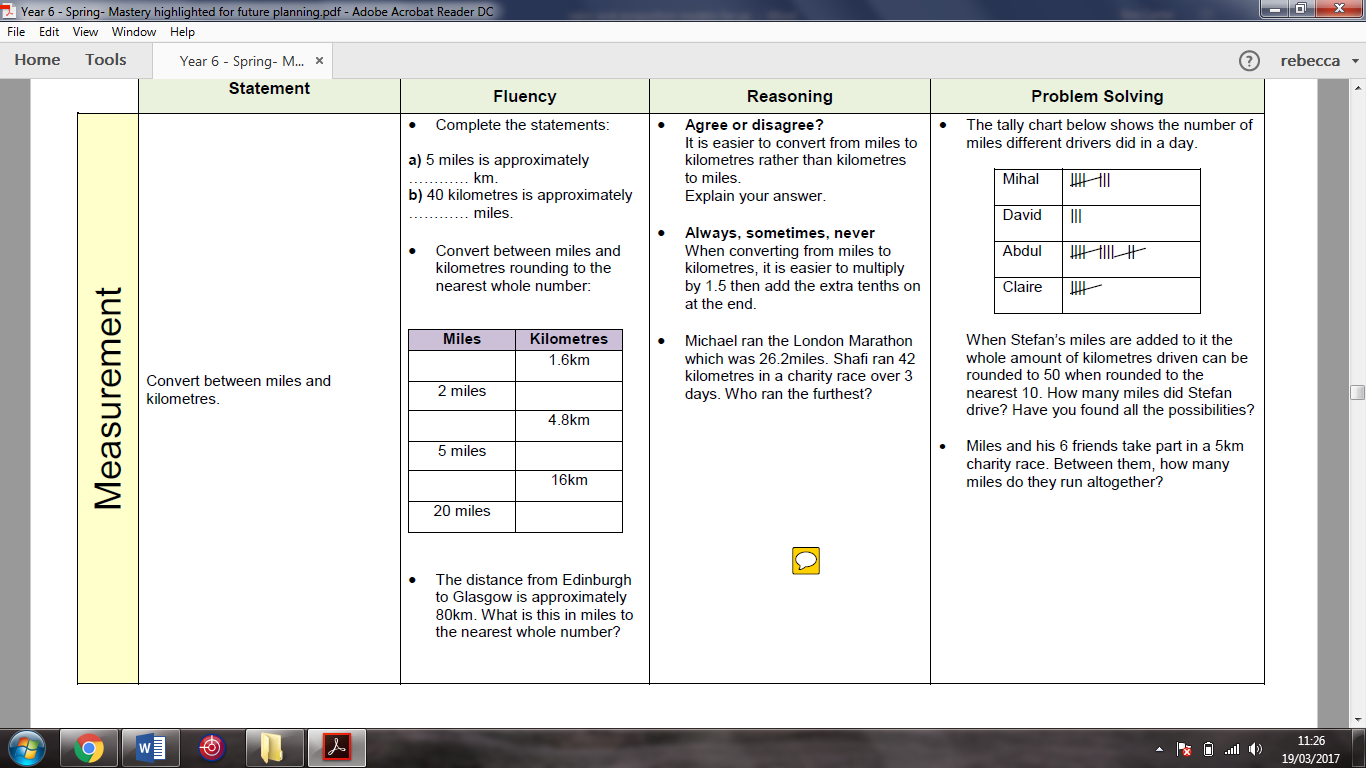 